ПРОТОКОЛ № _____Доп. Вр.                    в пользу                                           Серия 11-метровых                    в пользу                                            Подпись судьи : _____________________ /_________________________ /ПредупрежденияУдаленияПредставитель принимающей команды: ______________________ / _____________________ Представитель команды гостей: _____________________ / _________________________ Замечания по проведению игры ______________________________________________________________________________________________________________________________________________________________________________________________________________________________________________________________________________________________________________________________________________________________________________________________________________________________________________________________________________________________________________________________Травматические случаи (минута, команда, фамилия, имя, номер, характер повреждения, причины, предварительный диагноз, оказанная помощь): _________________________________________________________________________________________________________________________________________________________________________________________________________________________________________________________________________________________________________________________________________________________________________________________________________________________________________Подпись судьи:   _____________________ / _________________________Представитель команды: ______    __________________  подпись: ___________________    (Фамилия, И.О.)Представитель команды: _________    _____________ __ подпись: ______________________                                                             (Фамилия, И.О.)Лист травматических случаевТравматические случаи (минута, команда, фамилия, имя, номер, характер повреждения, причины, предварительный диагноз, оказанная помощь)_______________________________________________________________________________________________________________________________________________________________________________________________________________________________________________________________________________________________________________________________________________________________________________________________________________________________________________________________________________________________________________________________________________________________________________________________________________________________________________________________________________________________________________________________________________________________________________________________________________________________________________________________________________________________________________________________________________________________________________________________________________________________________________________________________________________________________________________________________________________________________________________________________________________________________________________________________________________________________________________________________________________________________________________________________________________________________________________________________________________________________________Подпись судьи : _________________________ /________________________/ 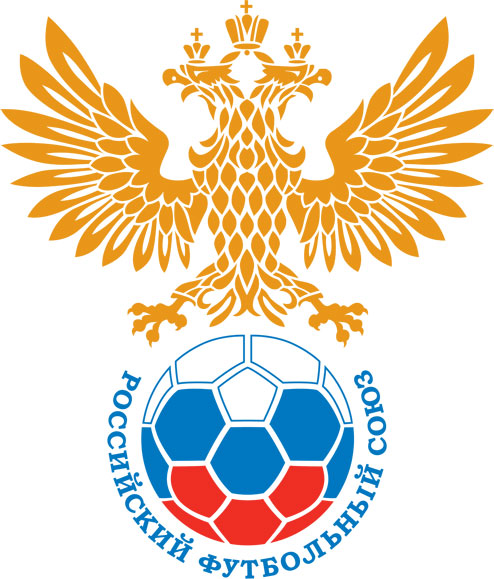 РОССИЙСКИЙ ФУТБОЛЬНЫЙ СОЮЗМАОО СФФ «Центр»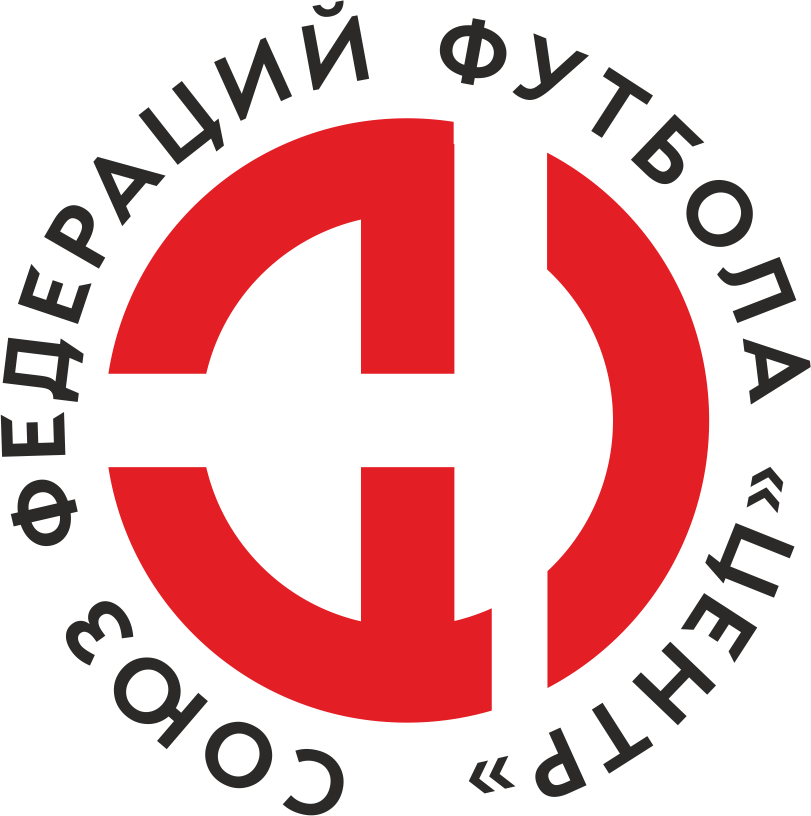    Первенство России по футболу среди команд III дивизиона, зона «Центр» _____ финала Кубка России по футболу среди команд III дивизиона, зона «Центр»Стадион «Локомотив» (Тамбов)Дата:11 мая 2019Тамбов-М (Тамбов)Тамбов-М (Тамбов)Тамбов-М (Тамбов)Тамбов-М (Тамбов)Космонавт (Калуга)Космонавт (Калуга)команда хозяевкоманда хозяевкоманда хозяевкоманда хозяевкоманда гостейкоманда гостейНачало:16:00Освещение:Количество зрителей:200Результат:6:0в пользуТамбов-М (Тамбов)1 тайм:2:0в пользув пользу Тамбов-М (Тамбов)Судья:Стрелков Андрей  (Курск)кат.1 помощник:Джабборов Диловар (Курск)кат.2 помощник:Заковинько Богдан (Курск)кат.Резервный судья:Резервный судья:кат.Инспектор: Сухомлинов Сергей Юрьевич (Липецк) Сухомлинов Сергей Юрьевич (Липецк) Сухомлинов Сергей Юрьевич (Липецк) Сухомлинов Сергей Юрьевич (Липецк)Делегат:НетНетНетНетСчетИмя, фамилияКомандаМинута, на которой забит мячМинута, на которой забит мячМинута, на которой забит мячСчетИмя, фамилияКомандаС игрыС 11 метровАвтогол1:0Ренат БагдашкинТамбов-М (Тамбов)322:0Ренат БагдашкинТамбов-М (Тамбов)373:0Роман ЖеребятьевТамбов-М (Тамбов)704:0Вячеслав ШабановТамбов-М (Тамбов)735:0Вячеслав ШабановТамбов-М (Тамбов)856:0Михаил УсанинТамбов-М (Тамбов)90+Мин                 Имя, фамилия                          КомандаОснованиеРОССИЙСКИЙ ФУТБОЛЬНЫЙ СОЮЗМАОО СФФ «Центр»РОССИЙСКИЙ ФУТБОЛЬНЫЙ СОЮЗМАОО СФФ «Центр»РОССИЙСКИЙ ФУТБОЛЬНЫЙ СОЮЗМАОО СФФ «Центр»РОССИЙСКИЙ ФУТБОЛЬНЫЙ СОЮЗМАОО СФФ «Центр»РОССИЙСКИЙ ФУТБОЛЬНЫЙ СОЮЗМАОО СФФ «Центр»РОССИЙСКИЙ ФУТБОЛЬНЫЙ СОЮЗМАОО СФФ «Центр»Приложение к протоколу №Приложение к протоколу №Приложение к протоколу №Приложение к протоколу №Дата:11 мая 201911 мая 201911 мая 201911 мая 201911 мая 2019Команда:Команда:Тамбов-М (Тамбов)Тамбов-М (Тамбов)Тамбов-М (Тамбов)Тамбов-М (Тамбов)Тамбов-М (Тамбов)Тамбов-М (Тамбов)Игроки основного составаИгроки основного составаЦвет футболок:        Цвет гетр: Цвет футболок:        Цвет гетр: Цвет футболок:        Цвет гетр: Цвет футболок:        Цвет гетр: НЛ – нелюбительНЛОВ – нелюбитель,ограничение возраста НЛ – нелюбительНЛОВ – нелюбитель,ограничение возраста Номер игрокаЗаполняется печатными буквамиЗаполняется печатными буквамиЗаполняется печатными буквамиНЛ – нелюбительНЛОВ – нелюбитель,ограничение возраста НЛ – нелюбительНЛОВ – нелюбитель,ограничение возраста Номер игрокаИмя, фамилияИмя, фамилияИмя, фамилия1Тамерлан Габуев Тамерлан Габуев Тамерлан Габуев 23Игорь Дворяшин Игорь Дворяшин Игорь Дворяшин 27Илья Мамкин Илья Мамкин Илья Мамкин 25Максим Перегудов Максим Перегудов Максим Перегудов 6Даниил Мишутин Даниил Мишутин Даниил Мишутин 5Ренат Багдашкин (к)Ренат Багдашкин (к)Ренат Багдашкин (к)22Денис Скрыпников Денис Скрыпников Денис Скрыпников 24Владислав Болдырев Владислав Болдырев Владислав Болдырев 8Алексей Петличев Алексей Петличев Алексей Петличев 17Сергей Клименко Сергей Клименко Сергей Клименко 32Роман Жеребятьев Роман Жеребятьев Роман Жеребятьев Запасные игроки Запасные игроки Запасные игроки Запасные игроки Запасные игроки Запасные игроки 16Никита КотовНикита КотовНикита Котов19Вячеслав ШабановВячеслав ШабановВячеслав Шабанов15Никита АртамоновНикита АртамоновНикита Артамонов2Илья КазьминИлья КазьминИлья Казьмин18Михаил УсанинМихаил УсанинМихаил Усанин14Николай РудаковНиколай РудаковНиколай Рудаков20Александр ЕвтинАлександр ЕвтинАлександр Евтин21Артем ГорелкинАртем ГорелкинАртем Горелкин7Владислав ВласовВладислав ВласовВладислав ВласовТренерский состав и персонал Тренерский состав и персонал Фамилия, имя, отчествоФамилия, имя, отчествоДолжностьДолжностьТренерский состав и персонал Тренерский состав и персонал 1Тренерский состав и персонал Тренерский состав и персонал 234567ЗаменаЗаменаВместоВместоВместоВышелВышелВышелВышелМинМинСудья: _________________________Судья: _________________________Судья: _________________________11Денис СкрыпниковДенис СкрыпниковДенис СкрыпниковВладислав ВласовВладислав ВласовВладислав ВласовВладислав Власов555522Алексей ПетличевАлексей ПетличевАлексей ПетличевМихаил УсанинМихаил УсанинМихаил УсанинМихаил Усанин6060Подпись Судьи: _________________Подпись Судьи: _________________Подпись Судьи: _________________33Сергей КлименкоСергей КлименкоСергей КлименкоВячеслав ШабановВячеслав ШабановВячеслав ШабановВячеслав Шабанов6868Подпись Судьи: _________________Подпись Судьи: _________________Подпись Судьи: _________________44Владислав БолдыревВладислав БолдыревВладислав БолдыревНикита АртамоновНикита АртамоновНикита АртамоновНикита Артамонов737355Роман ЖеребятьевРоман ЖеребятьевРоман ЖеребятьевНиколай РудаковНиколай РудаковНиколай РудаковНиколай Рудаков787866Игорь ДворяшинИгорь ДворяшинИгорь ДворяшинАлександр ЕвтинАлександр ЕвтинАлександр ЕвтинАлександр Евтин808077Ренат БагдашкинРенат БагдашкинРенат БагдашкинАртем ГорелкинАртем ГорелкинАртем ГорелкинАртем Горелкин8484        РОССИЙСКИЙ ФУТБОЛЬНЫЙ СОЮЗМАОО СФФ «Центр»        РОССИЙСКИЙ ФУТБОЛЬНЫЙ СОЮЗМАОО СФФ «Центр»        РОССИЙСКИЙ ФУТБОЛЬНЫЙ СОЮЗМАОО СФФ «Центр»        РОССИЙСКИЙ ФУТБОЛЬНЫЙ СОЮЗМАОО СФФ «Центр»        РОССИЙСКИЙ ФУТБОЛЬНЫЙ СОЮЗМАОО СФФ «Центр»        РОССИЙСКИЙ ФУТБОЛЬНЫЙ СОЮЗМАОО СФФ «Центр»        РОССИЙСКИЙ ФУТБОЛЬНЫЙ СОЮЗМАОО СФФ «Центр»        РОССИЙСКИЙ ФУТБОЛЬНЫЙ СОЮЗМАОО СФФ «Центр»        РОССИЙСКИЙ ФУТБОЛЬНЫЙ СОЮЗМАОО СФФ «Центр»Приложение к протоколу №Приложение к протоколу №Приложение к протоколу №Приложение к протоколу №Приложение к протоколу №Приложение к протоколу №Дата:Дата:11 мая 201911 мая 201911 мая 201911 мая 201911 мая 201911 мая 2019Команда:Команда:Команда:Космонавт (Калуга)Космонавт (Калуга)Космонавт (Калуга)Космонавт (Калуга)Космонавт (Калуга)Космонавт (Калуга)Космонавт (Калуга)Космонавт (Калуга)Космонавт (Калуга)Игроки основного составаИгроки основного составаЦвет футболок:    Цвет гетр:  Цвет футболок:    Цвет гетр:  Цвет футболок:    Цвет гетр:  Цвет футболок:    Цвет гетр:  НЛ – нелюбительНЛОВ – нелюбитель,ограничение возрастаНЛ – нелюбительНЛОВ – нелюбитель,ограничение возрастаНомер игрокаЗаполняется печатными буквамиЗаполняется печатными буквамиЗаполняется печатными буквамиНЛ – нелюбительНЛОВ – нелюбитель,ограничение возрастаНЛ – нелюбительНЛОВ – нелюбитель,ограничение возрастаНомер игрокаИмя, фамилияИмя, фамилияИмя, фамилия1Дмитрий Мельниченко Дмитрий Мельниченко Дмитрий Мельниченко 4Александр Скворцов Александр Скворцов Александр Скворцов 14Антон Кузнецов (к)Антон Кузнецов (к)Антон Кузнецов (к)21Антон Кузьмичев Антон Кузьмичев Антон Кузьмичев 2Кирилл Моисеенко Кирилл Моисеенко Кирилл Моисеенко 12Петр Барбарас Петр Барбарас Петр Барбарас 16Денис Киевцев Денис Киевцев Денис Киевцев 20Александр Игнахин Александр Игнахин Александр Игнахин 10Роман Гайфулин Роман Гайфулин Роман Гайфулин 11Иван Формалев Иван Формалев Иван Формалев 9Сергей Петрушин Сергей Петрушин Сергей Петрушин Запасные игроки Запасные игроки Запасные игроки Запасные игроки Запасные игроки Запасные игроки 5Ян КозюченкоЯн КозюченкоЯн Козюченко15Ярослав КусовЯрослав КусовЯрослав Кусов17Кирилл ХитрыхКирилл ХитрыхКирилл Хитрых8Серафим ВерещагинСерафим ВерещагинСерафим Верещагин19Александр ФедуловАлександр ФедуловАлександр ФедуловТренерский состав и персонал Тренерский состав и персонал Фамилия, имя, отчествоФамилия, имя, отчествоДолжностьДолжностьТренерский состав и персонал Тренерский состав и персонал 1Тренерский состав и персонал Тренерский состав и персонал 234567Замена Замена ВместоВместоВышелМинСудья : ______________________Судья : ______________________11Роман ГайфулинРоман ГайфулинКирилл Хитрых4022Александр ИгнахинАлександр ИгнахинЯн Козюченко58Подпись Судьи : ______________Подпись Судьи : ______________Подпись Судьи : ______________33Сергей ПетрушинСергей ПетрушинЯрослав Кусов59Подпись Судьи : ______________Подпись Судьи : ______________Подпись Судьи : ______________44Петр БарбарасПетр БарбарасАлександр Федулов6655Кирилл МоисеенкоКирилл МоисеенкоСерафим Верещагин716677        РОССИЙСКИЙ ФУТБОЛЬНЫЙ СОЮЗМАОО СФФ «Центр»        РОССИЙСКИЙ ФУТБОЛЬНЫЙ СОЮЗМАОО СФФ «Центр»        РОССИЙСКИЙ ФУТБОЛЬНЫЙ СОЮЗМАОО СФФ «Центр»        РОССИЙСКИЙ ФУТБОЛЬНЫЙ СОЮЗМАОО СФФ «Центр»   Первенство России по футболу среди футбольных команд III дивизиона, зона «Центр» _____ финала Кубка России по футболу среди футбольных команд III дивизиона, зона «Центр»       Приложение к протоколу №Дата:11 мая 2019Тамбов-М (Тамбов)Космонавт (Калуга)команда хозяевкоманда гостей